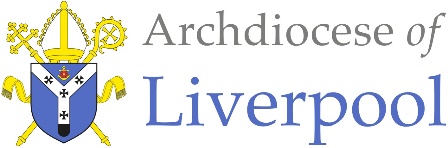 St Joseph's Catholic SchoolPerson Specification/Selection Criteria for the post of Assistant HeadteacherThis document is offered to governing bodies as a tool to assist in the process of identifying the qualifications, skills experience and personal qualities required of the successful candidate for the post.  It is not prescriptive except where indicated.Selection criteria will be assessed throughout the process, including reports received after an offer of appointment is made.[A.1] Faith Commitment[A.2] To be able to demonstrate knowledge and understanding of the following in the context of a Catholic School[B] Qualifications[C] Professional Development[D] School leadership and management experience[E] Experience and knowledge of teaching[F] Professional Attributes[G] Professional Skills.Applicants must be able to demonstrate that they meet the Teachers’ Standards ((England) which are set out in detail in the current School Teachers’ Pay and Conditions Document.  The deputy headteacher must be exemplary and be able toSet high expectations which inspire, motivate and challenge pupilsPromote good progress and outcomes by pupilsDemonstrate good subject and curriculum knowledgePlan and teach well-structured lessonsAdapt teaching to respond to the strengths and needs of all pupilsMake accurate and productive use of assessmentManage behaviour effectivelyFulfil wider professional responsibilitiesDemonstrate a thorough understanding of safeguarding in schools.[H] Personal QualitiesAll of the following are considered to be essential for the post and will be assessed throughout the process.Continue to promote the school’s strong educational philosophy and values.Inspire, challenge, motivate and empower teams and individuals to achieve high goals.Inspire trust in the school communityCommunicate clearly and effectively both orally and in writing in English.Demonstrate personal enthusiasm and commitment to leadership aimed at making a positive difference to children and young people.Build and maintain quality relationships through interpersonal skills and effective communicationDemonstrate personal and professional integrity including modelling values and visionManage and resolve conflictPrioritise, plan and organize self  and othersThink analytically and creatively and demonstrate initiative in solving problemsBe aware of their personal strengths and areas for development and listen to and reflect constructively and act upon, as appropriate, feedback from othersDemonstrate a capacity for sustained hard work with energy and vigour[I] Confidential References and ReportsPositive and supportive references are required fromThe Catholic priest where the applicant normally worships confirming the applicant is a practising Catholic;The applicant’s current or most recent employer;Another professional reference from a suitably qualified person.  This may be a local authority adviser/inspector, a School Improvement Partner or another recent employer.The governors reserve the right in exceptional cases to seek additional references from other former employers where this seems appropriate.Final confirmation of the appointment is subject to satisfactory reports on health and attendance which will be requested only after the offer of appointment has been made.[J] Application Form and Supporting Statement The CESEW application form must be fully completed and legible. The supporting statement should not exceed 1,300 words in length, be clear, concise and related to the post and setting applied for.Revised May 2019EssentialDesirablePractising CatholicInvolvement in a parish communityEssentialDesirableLeading  worship / assemblyWays of developing religious education and worshipA commitment to strategic thinking and planning that builds, communicates and carries forward a coherent and shared vision for the Catholic ethos of the school.How relationships should be fostered and developed between the school, parish, its community and the diocese.EssentialDesirableQualified teacher statusDegree or equivalentHave completed the Catholic Certificate in Religious Studies (CCRS) or the Catholic Teachers’ Certificated (CTC) or has a commitment to do so. EssentialDesirableHas successfully undertaken appropriate Child Protection training.Evidence of appropriate professional development for the role of assistant headteacherHas successfully undertaken appropriate Designated Safeguarding Lead training.Has undertaken or is willing to undertake a programme of study specifically focused on Catholic leadership.EssentialDesirableEvidence of substantial, recent and successful middle leadership experience in an appropriate/relevant setting.Evidence of an active involvement in school self-evaluation and development planningEvidence of an involvement in or understanding of financial management in a school.To have had responsibility for policy development and implementationTo have had experience of and ability to contribute to staff development by, for example, coaching, mentoring, or the delivery of training.  To have experience of advising a governing Board or one of its committees.EssentialDesirableExperience of teaching in more than one schoolSignificant teaching experienceExperience of working in a Catholic school.A knowledge and understanding of all key stages/phases provided in the school.To be able to use data, assessment and target setting effectively to raise standards/address weaknessesTo be able to exemplify how the needs of all pupils have been met through high-quality teachingEssentialDesirableTo be able to demonstrate an understanding of the needs of pupils at this school and how these could be metTo be able to demonstrate a clear rationale for behaviour management and a proven track record of the effective implementation of a range of behaviour management strategiesIT skills including a good working knowledge of Word, Excel, Outlook and other commonly used programmes.To be a leader of learning, demonstrating, promoting and encouraging outstanding classroom practiceShow a good commitment to sustaining regular attendance at work